BUGS TEAM 1 – Przygotowanie do testu 1.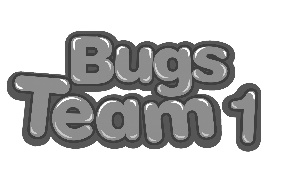 W rozdziale 1:- powtórzyliśmy nazwy kolorów,- poznaliśmy nazwy przyborów szkolnych i czynności z nimi związanePoniższe zadania i materiały rysunkowe można wykorzystać do powtórzenia i utrwalenia materiału w domu.1. DZIECI POWINNY ROZPOZNAWAĆ NAZWY PRZYBORÓW SZKOLNYCH ZE SŁUCHU ORAZ JE NAZYWAĆ.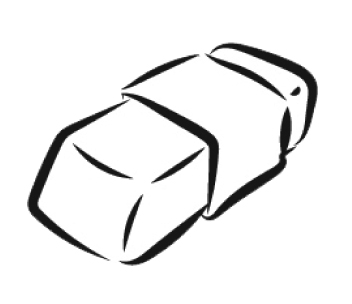 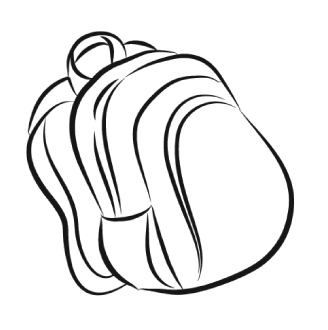 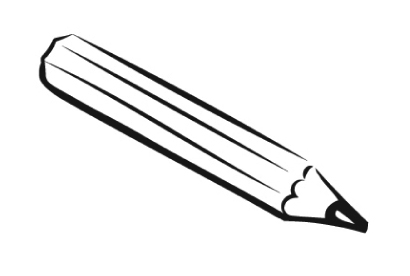 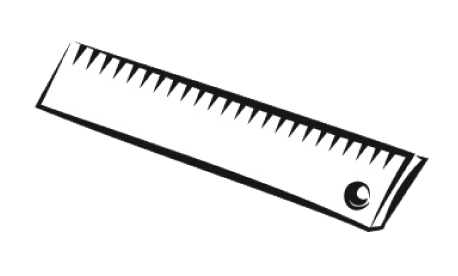 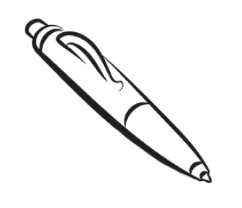 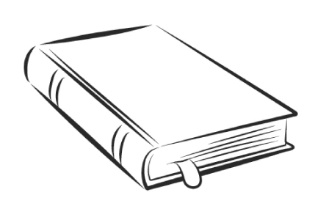 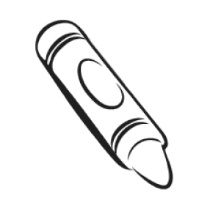 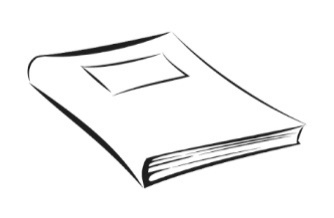 *Na teście na podstawie nagrania będą musiały wskazać właściwy obrazek.2. DZIECI POWINNY ROZPOZNAWAĆ NAZWY CZYNNOŚCI ZE SŁUCHU ORAZ JE NAZYWAĆ.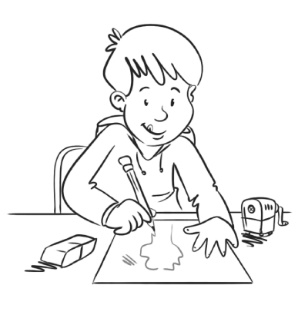 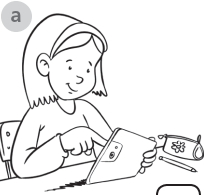 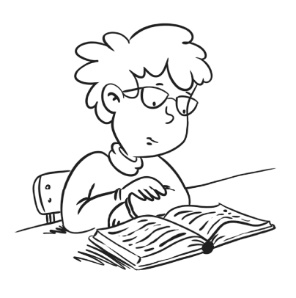 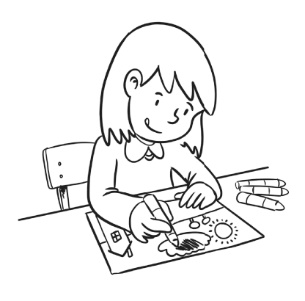 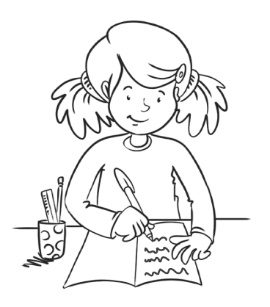 DKEKD*Na teście na podstawie nagrania będą musiały wskazać właściwy obrazek.3. DZIECI POWINNY KOJARZYĆ ZAPIS SŁOWNY PRZYBORÓW I UMIEĆ GO POŁĄCZYĆ Z OBRAZKAMIpen	  	pencil	 	    crayon		  bookschool bag      notebook	    ruler        rubber*Na teście ich zadaniem będzie połączyć wyraz z odpowiednim przyborem.4. DZIECI POWINNY KOJARZYĆ ZAPIS SŁOWNY CZYNNOŚCI I UMIEĆ GO POŁĄCZYĆ Z OBRAZKAMIdraw			write			read			use a tablet		colour*Na teście ich zadaniem będzie wybrać właściwy podpis do obrazka. 5. DZIECI NIE MUSZĄ UMIEĆ ZAPISYWAĆ PODANYCH WYŻEJ WYRAZÓW, ALE MOGĄ TO PRZEĆWICZYĆ PO ŚLADZIE PONIŻEJ.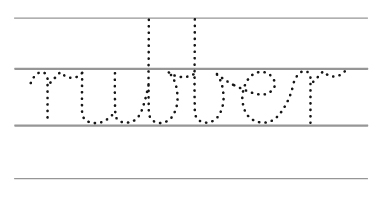 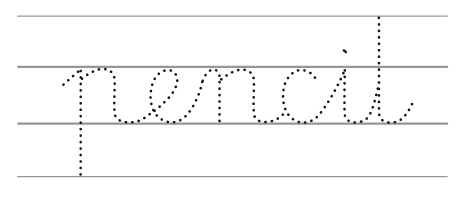 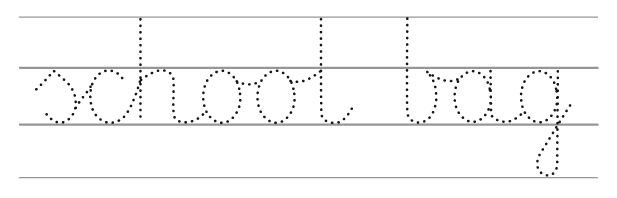 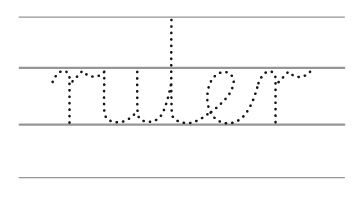 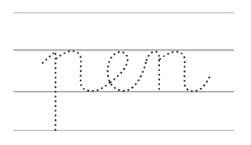 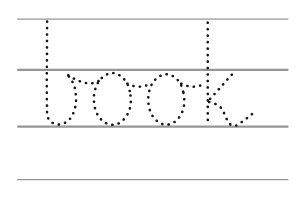 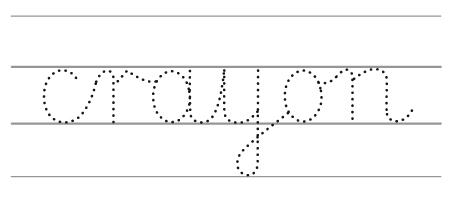 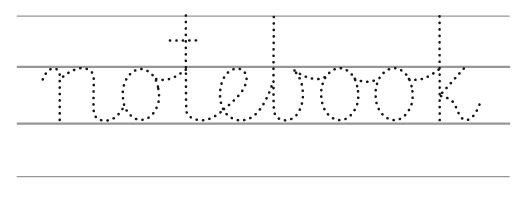 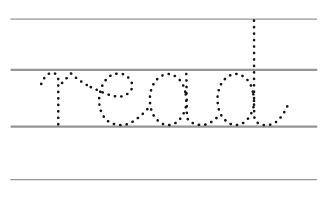 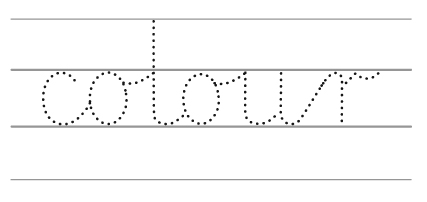 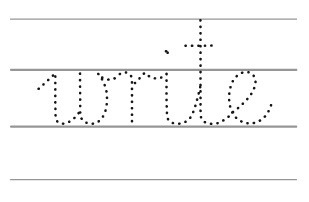 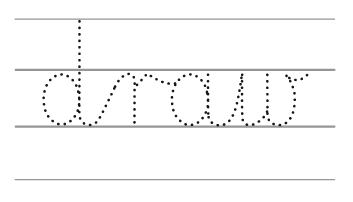 